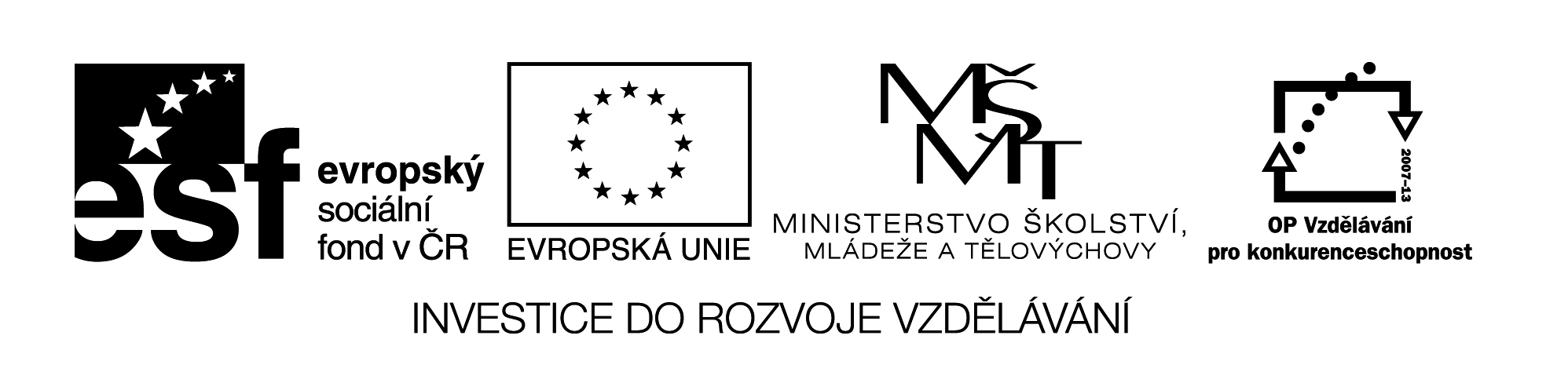 Registrační čísloCZ.1.07/1.4.00/21.1257Popis činnostiÚkol ověřuje znalost vyjmenovaných slov. Žáci hledají slova ukrytá v kruzích. Potom zjišťují, která vyjmenovaná slova ještě chybí a dopisují je. Vytvoří tak kompletní řadu vyjmenovaných slov po „S“.V úkolu č. 2 žáci dokončují větu do doplňovačky. Všechna chybějící slova i tajenka patří mezi slova vyjmenovaná.Úkol č. 3 klade důraz na slova, která jsou podobná výslovností, nikoliv však pravopisem a významem.  Žáci se pokusí správně použít daná slova ve větách.Pracovní list můžeme použít jako samostatnou práci při ověřování znalostí učiva. Lze také použít interaktivní tabule.Která vyjmenovaná slova jsou ukryta v kruzích? Napiš je. Která chybí? Také je napiš. Slova, která vyjadřují nějaké zvíře, označ barevně.           S  		        		         Y 		                S    Y  	O  	R 		     CH      A       R	         U             CH    Ý           V 		 	V              S 	  	    A	   Y	 T 						Ý                  S 			        E				      Č       K       O  	R 		        L             		      	S             K        Ý         A 			Y              S 		     E	         Ý	 						SChybí: _______________________________________________________2. Doplň slova do doplňovačky. Slovo, které tvoří tajenku, použij ve větě.Vnuk dědy je maminčin							__	__ 	__Z mléčných výrobků mám nejraději 				__	__	__	__Slyšela jsem unikající páru 					__	__	__	__	__Bábovka se  moučkových cukrem 	__	__	__	__	__	__Modřinka je jeden z druhů 		 			__	__	__	__	__	__Tajenka: ___________________________________________________________3. Použij následující slova ve větáchsyrová – sýrová – sírová, sytý – síti – v síti, u syna – usíná________________________________________________________________________________________________________________________________________________________________________________________________________________________________________________________________________________________________________________________________________________________________________________________________________________________________________________________________________________________III/2 Inovace a zkvalitnění výuky         prostřednictvím ICTVY_32_17_17Název vzdělávacího materiáluJazyk a jazyková komunikaceČeský jazyk Jméno autoraMgr. Jaroslava JanusováAnotaceČeský jazyk pro 3. ročník Vyjmenovaná slova po SOčekávaný výstup vzhledem k RVP- plynule čte texty přiměřeného obsahu- pečlivě vyslovuje- píše správné tvary písmen- píše správně po stránce obsahové i formálníRozvíjené klíčové kompetenceKompetence k učení – uvádí věci do souvislostíKompetence k řešení problémů – využívá získané vědomosti a dovednostiKompetence komunikativní – vyjadřuje se výstižně v písemném i mluveném projevuPrůřezové témaOSV -  prohlubuje vztah mezi verbální a neverbální složkou komunikace a rozšiřuje aplikace jazyka       - zdokonaluje dovednosti týkajících se          spolupráce a komunikace v týmuČasový harmonogram25 min.Použitá literatura a zdrojePomůcky a prostředkyPracovní listInteraktivní tabuleDatumLeden 2013